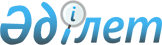 Об определении Национальной компании в области привлечения инвестиций и внесении изменения в постановление Правительства Республики Казахстан от 21 ноября 2022 года № 932 "Об утверждении перечня национальных институтов развития и иных юридических лиц, пятьдесят и более процентов голосующих акций (долей участия в уставном капитале) которых прямо либо косвенно принадлежат государству, единого оператора по продвижению несырьевого экспорта, уполномоченного на реализацию мер государственного стимулирования промышленности"Постановление Правительства Республики Казахстан от 13 апреля 2023 года № 301
      В соответствии с пунктом 1 статьи 282-2 Предпринимательского кодекса Республики Казахстан Правительство Республики Казахстан ПОСТАНОВЛЯЕТ:
      1. Определить Национальной компанией в области привлечения инвестиций акционерное общество "Национальная компания "KAZAKH INVEST".
      2. Внести в постановление Правительства Республики Казахстан от 21 ноября 2022 года № 932 "Об утверждении перечня национальных институтов развития и иных юридических лиц, пятьдесят и более процентов голосующих акций (долей участия в уставном капитале) которых прямо либо косвенно принадлежат государству, единого оператора по продвижению несырьевого экспорта, уполномоченного на реализацию мер государственного стимулирования промышленности" следующее изменение:
      в Перечне национальных институтов развития и иных юридических лиц, пятьдесят и более процентов голосующих акций (долей участия в уставном капитале) которых прямо либо косвенно принадлежат государству, единого оператора по продвижению несырьевого экспорта, уполномоченного на реализацию мер государственного стимулирования промышленности, утвержденном указанным постановлением:
      пункт 4 исключить.
      3. Настоящее постановление вводится в действие со дня его подписания.
					© 2012. РГП на ПХВ «Институт законодательства и правовой информации Республики Казахстан» Министерства юстиции Республики Казахстан
				
      Премьер-МинистрРеспублики Казахстан 

А. Смаилов
